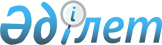 Об избрании в состав Научно-консультативного совета при Верховном суде Республики КазахстанПостановление Пленума Верховного суда Республики Казахстан от 28 апреля 2000 года N 7.
      В соответствии со ст.ст. 29, 31 Указа Президента Республики Казахстан, имеющего силу Конституционного закона, "О судах и статусе судей в Республике Казахстан" пленум Верховного суда Республики Казахстан постановляет: 
      Избрать дополнительно в состав Научно-консультативного совета при Верховном суде Республики Казахстан: 
      1. Балтабаева Куаныша Жетписовича, кандидата юридических наук, доцента, заведующего кафедрой уголовного права и процесса Евразийского университета им. Л.Н. Гумилева. 
      2. Ихсанова Урдагали Кажгалиевича, кандидата юридических наук, доцента, заведующего информационно-аналитическим отделом Конституционного совета Республики Казахстан. 
      Председатель Верховного суда Республики Казахстан 
      Секретарь пленума, судья Верховного суда Республики Казахстан 
					© 2012. РГП на ПХВ «Институт законодательства и правовой информации Республики Казахстан» Министерства юстиции Республики Казахстан
				